1.  Найдите площадь прямоугольного треугольника, если его катет и гипотенуза равны соответственно 12 и 13.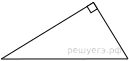 2. Один из острых углов прямоугольного треугольника равен 23°. Найдите его другой острый угол. Ответ дайте в градусах.3.  Катеты прямоугольного треугольника равны 8 и 15. Найдите гипотенузу этого треугольника.4.  Один из острых углов прямоугольного треугольника равен 21°. Найдите его другой острый угол. Ответ дайте в градусах.5.  В прямоугольном треугольнике катет и гипотенуза равны 40 и 41 соответственно. Найдите другой катет этого треугольника.6.  В прямоугольном треугольнике катет и гипотенуза равны 40 и 50 соответственно. Найдите другой катет этого треугольника. 7.  Один из острых углов прямоугольного треугольника равен 43°. Найдите его другой острый угол. Ответ дайте в градусах.8.  Два катета прямоугольного треугольника равны 16 и 30. Найдите гипотенузу этого треугольника.9.  Один из острых углов прямоугольного треугольника равен 57°. Найдите его другой острый угол. Ответ дайте в градусах.